Шнеки секционные класс «С»Крутящий момент – от 5 000 кгс/мДиаметр трубы – 140*16 ммТолщина витка – 14 ммМарка стали – 09Г2СШаг витка – от 300 мм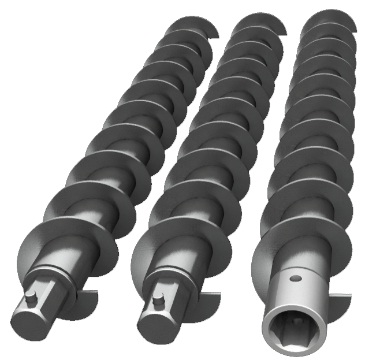 Диаметр (мм)Длина 1500 ммДлина 2000 ммДлина 2500 ммДлина 3000 ммДлина 4000 ммДлина 5000 ммДлина 6000 ммДлина 8000 мм20058545729907942585860987391135511305831535082505973877400838139022510375911932213722116131030060795818108820094590108779125096143861169116350/3606410386963951751034331189491367891573071849244006673591238100013108720125028143782165348194376450696839589510642511684313437015452317770320889850076208993601135131276651468151688381941642282505508302510845012487514130016249518686921490025262660087008116010132638149265171655197404227014266868630/65092655122783137250165015189767218232250967295026700103275132503158400184253211892243675280226329422750109643143550172125200700230805265426305240358826800118643154800187875220950254093292208336040395032